«Валдеевская сторонка", экскурсии и интерактивная программа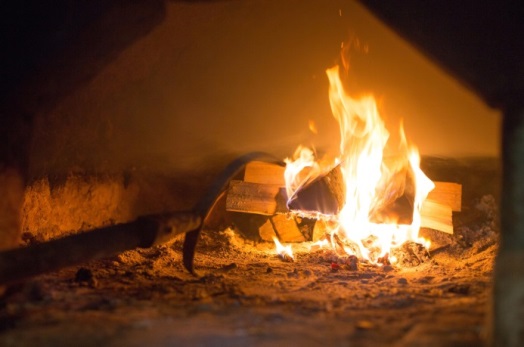 Весна, Зима, Лето, Осень164010, Архангельская область, Коношский район, п. Коноша, ул. Советская, д. 66(818-58) 2-23-69, 2-29-74 conlib@yandex.ru  konlib.ruИнформация об организаторе программыТуристский информационный центр Коношской центральной районной библиотеки им. Иосифа БродскогоМесторасположение и маршрутЭкскурсия и интерактивная программа по Валдеевской горнице ждет гостей Коношского района.Подробное описаниеУникальные материалы собраны в Валдеевской горнице, где гостей потчуют губниками и саломатом. 

Здесь можно примерить старинный сарафан и полежать на полатях. Включает экскурсии и игры, в зимнее время – катание на ватрушках. 

Где остановиться"Дом Жильцовых", гостевой дом
д. Норинская, гостевой дом
"На Западной", гостиница
ООО "Велес Коноша", гостиница
Железнодорожный вокзал в пос. Коноша, комнаты отдыхаЧто посмотретьВалдеевская горница
Деревня Норинская
Мемориальная комната Иосифа Бродского
Храм Преподобного Серафима Саровского Архангельской и Холмогорской епархии
Частный музей Распоповых"Веселые динозавры", развлекательный тур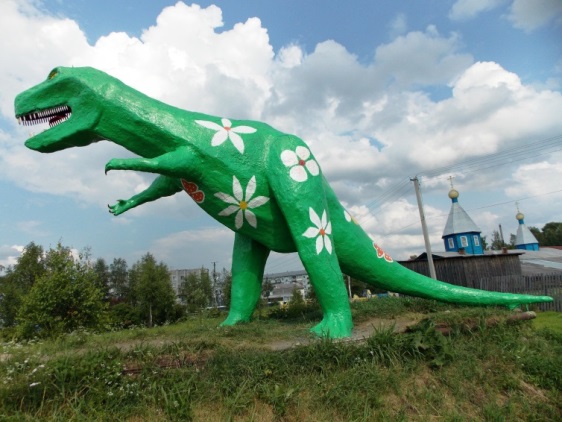 Весна, Зима, Лето, Осеньул. Советская, д. 66, п. Коноша, Коношский район, Архангельская область, 164010(818-58) 2-23-69 conlib@yandex.ru      conlib.narod.ruИнформация об организаторе программыТуристский информационный центр Коношской центральной районной библиотеки им. Иосифа БродскогоМесторасположение и маршрутРазвлекательный тур в Коношском районе. Продолжительность: 1 день. Возраст: 10-17 лет.Подробное описаниеРазвлекательная программа включает посещение Парка Динозавров, активные веселые игры на свежем воздухе, мастер-класс по детским танцам. Обед в гостевом доме, выпекание "динозавра". Посещение Школы искусств, где дети учатся рисовать и лепить из глины динозавриков. Все занятия проводят опытные доброжелательные специалисты.Где остановиться"На Западной", гостиница
ООО "Велес Коноша", гостиницаЧто посмотреть"Деревня, которая вдохновляет", тур выходного дня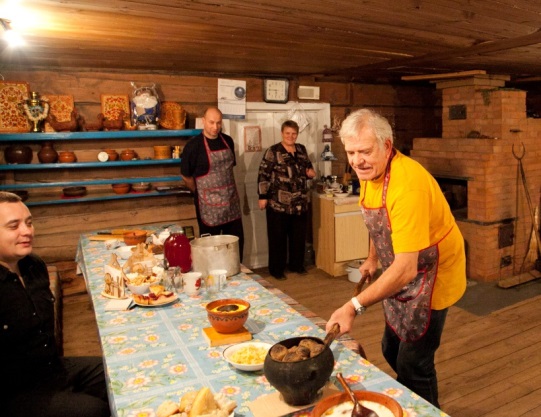 Весна, Зима, Лето, Осеньул. Советская, д. 66, пос. Коноша, Коношский район, Архангельская область, 164010(818-58) 2-23-69, 2-29-74     conlib@ yandex.ru    www.conlib.narod.ruИнформация об организаторе программыТИЦ Коношской библиотеки им. И. Бродского.Месторасположение и маршрутМаршрут проходит по территории Коношского района. Каникулярный тур в Коношском районе. Продолжительность: 2 дня. Возраст: 10-17 лет.Подробное описаниеУвлекательное двухдневное путешествие по Коношскому району, по местам ссылки лауреата Нобелевской премии Иосифа Бродского.

Познавательные экскурсии, мастер-классы для разного возраста. Посещение пасеки, дегустация медопродуктов. Проживание в просторном доме, которому больше ста лет. Гостей ждут игры на свежем воздухе и программа "Веселые динозавры", фотосессия с "птеродактилем" и "тираннозавром".Где остановиться"У Степановны", гостевой дом-музей
д. Норинская, гостевой домЧто посмотретьДеревянные висячие мосты Коношского района
Валдеевская горница
Геобиосферный стационар "Ротковец"
Частный музей Распоповых
Мемориальная комната Иосифа БродскогоДеревянные висячие мосты Коношского района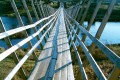 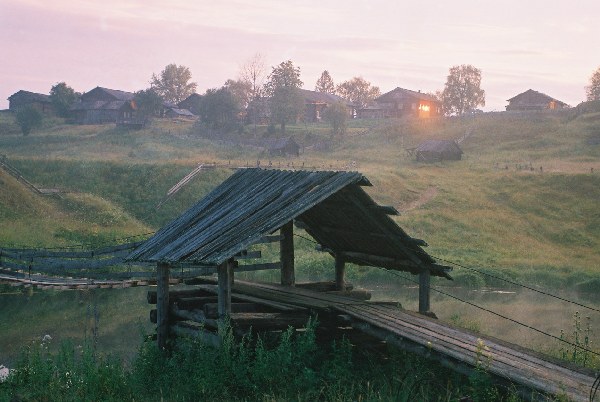 дер. Папинская, дер. Синцовская, Коношский район, Архангельская областьМесторасположениеВисячие мосты над рекой Вель, установлены в районе куста деревень Хмельники Коношского района.История и фактыПостроены в 70-х годах XX века руками местных жителей для соединения деревень расположенных по обе стороны реки Вель.Где остановитьсяООО "Велес Коноша", гостиница
"У Степановны", гостевой дом-музей"Древний Каргополь", тур выходного дня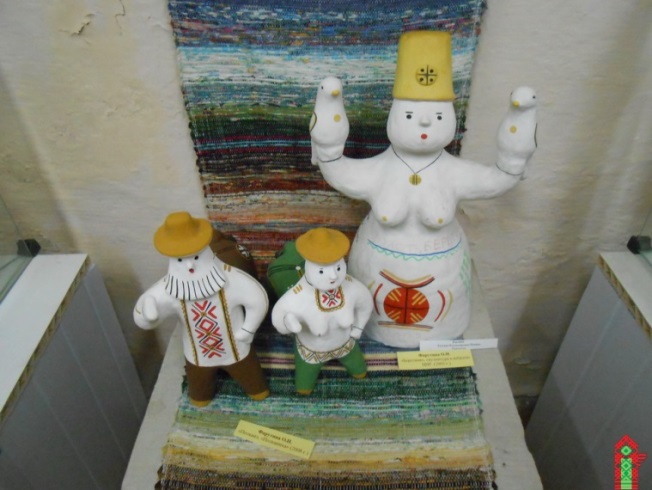 Весна, Зима, Лето, Осеньпр. Чумбарова-Лучинского, д. 39, оф. 28, г. Архангельск, Архангельская область, 163000(81-82) 20-80-10     +7 (960) 002-80-107knt@mail.ru, info@semcont.ru      www.semcont.ruИнформация об организаторе программыООО "Семь континентов". Основное направление деятельности компании - детский и юношеский туризм.Реестровый номер: ВНТ 008040Месторасположение и маршрутТур выходного дня в г. Каргополе. Продолжительность: 2 дня. Возраст: любой.Подробное описаниеПосещение выставок, знакомство с историей города, обзорная пешеходная экскурсия по городу, посещение центра народных ремесел "Берегиня", посещение эко-парка "Медвежий край". "Каникулы в Каргополе", тур выходного дня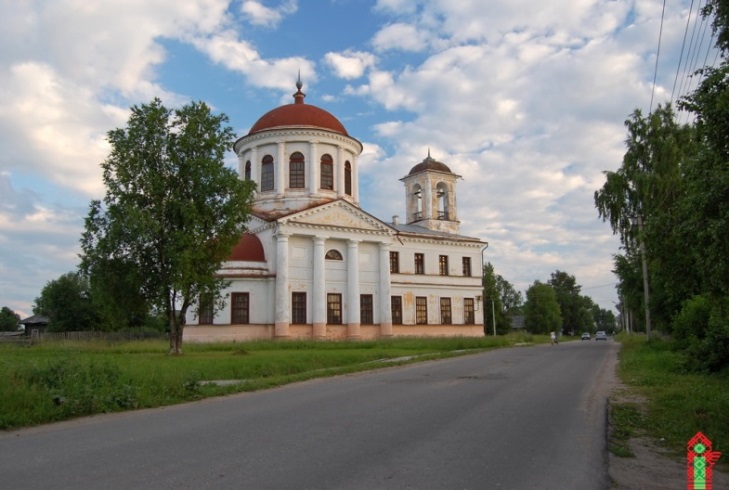 Весна, Зима, Лето, Осеньпр. Троицкий, д. 39, офис 9, г. Архангельск, Архангельская область, 163061(81-82) 21-19-14, 20-55-30vptour1@atnet.ru, vptour2@atnet.ru        www.vptour.ruИнформация об организаторе программыООО "ТК "Ветер перемен"Месторасположение и маршрутТур выходного дня в г. Каргополе. Продолжительность: 2-3 дня. Возраст: 7-17 лет.Подробное описаниеДревний Каргополь – это миниатюрное волшебное государство, где можно увидеть прекрасные старинные храмы, деревянные церкви и часовни, купеческие особняки и деревянные крестьянские дома-корабли.Где остановиться"Гостевые дома у реки", гостевой комплекс
"Каргополочка", гостиница
"Каргополь", гостиницаЧто посмотретьКаргопольский историко-архитектурный и художественный музей
Музей семьи Шевелевых и каргопольской глиняной игрушки
Соборная колокольня (XVIII в.)"Идите к Лешему", тур выходного дня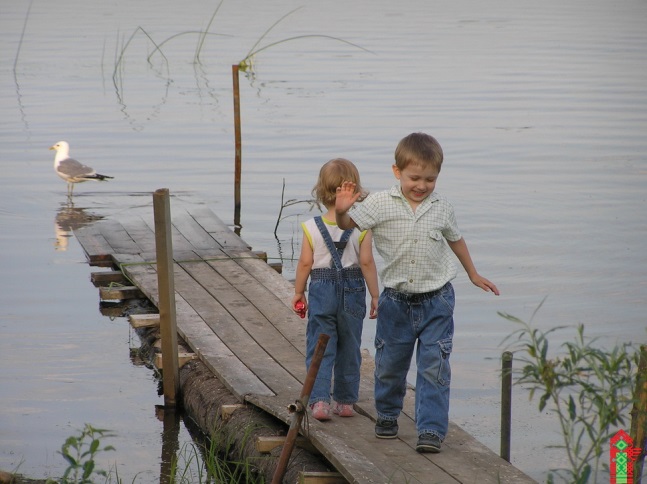 Весна, Зима, Лето, Осеньпр. Чумбарова-Лучинского, д. 39, оф. 28, г. Архангельск, Архангельская область, 163000(81-82) 20-80-10,     +7 (960) 002-80-107knt@mail.ru, info@semcont.ru     www.semcont.ruИнформация об организаторе программыООО "Семь континентов"Месторасположение и маршрутТур выходного дня в Пинежском районе. Продолжительность: 2 дня. Возраст: любой.Подробное описаниеЭкскурсия по карстовому разлому "Тараканий Лог". Встреча с Лешим – духом и хранителем леса. Ответы, вопросы, пожелания, задабривания Лешего. Получение от Лешего пропуска к карстовой пещере "Голубинский провал", где желающие могут попутешествовать по внутренним залам и коридорам пещер. Посвящение в спелеологи. По окончании экскурсии получение верительной грамоты "Я у Лешего бывал!". 
Где остановиться"Лесной отель Голубино", туристический комплексЧто посмотретьГосударственный природный заповедник "Пинежский"
Пинежский краеведческий музей
Пещера Голубинский провал"Красоты Пинежья", тур выходного дня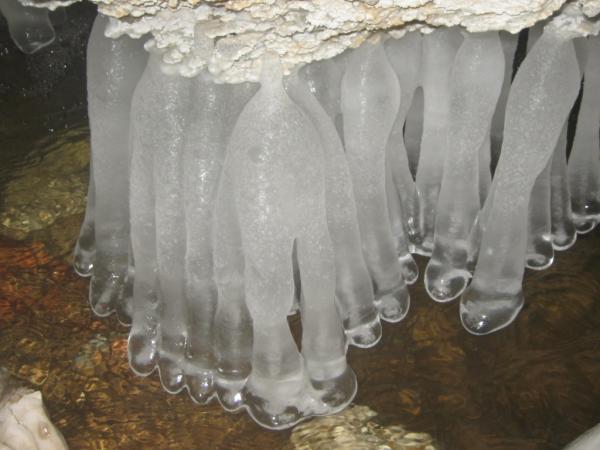 Весна, Летопр. Чумбарова-Лучинского, д. 39, оф. 28, г. Архангельск, Архангельская область, 163000(81-82) 20-80-10,   +7 (960) 002-80-107knt@mail.ru, info@semcont.ru     www.semcont.ruИнформация об организаторе программыООО "Семь континентов"Месторасположение и маршрутТур выходного дня в Пинежском районе. Продолжительность: 1 день. Возраст: от 7 лет.Подробное описаниеЭкскурсия в пещеру "Голубинский провал", экскурсия на "Святой источник", экскурсия в Красногорский Богородицкий мужской монастырь (недействующий). Где остановиться"Лесной отель Голубино", туристический комплексЧто посмотретьГосударственный природный заповедник "Пинежский"
Пещера Голубинский провал
Пинежский краеведческий музейЭко-парк отдыха "Медвежий край"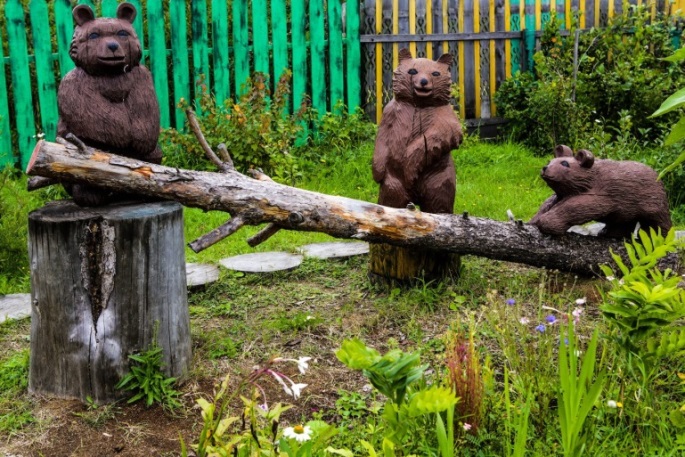 д. 11, ул. Южная, г.Каргополь, Каргопольский район, Архангельская область+7 (921) 488-65-84, (818-41) 2-13-85n-fomin@ya.ru                  www.medkrai.ruМесторасположениеЭко-парк "Медвежий край" расположен в городе Каргополь: деревянные скульптуры с изображением лесных обитателей, мини-зоопарк, экспозиция "Животный мир Каргопольского района", мастер-класс по деревянной скульптуре.Общая информацияРежим работы (по предварительным заявкам): 
пн-чт 9:00-17:00 
сб-вс 10:00-19:00 
Зимой парк населяют скульптуры из льда и снега, любимая зимняя забава посетителей - катание с горки. Вас ждут главный герой парка – бурый медведь Михайло Потапыч, обитатели северных лесов и герои мультфильмов.История и фактыПроект "Медвежий край" - это выставка декоративно-прикладного творчества. Здесь представлены скульптурные композиции из дерева, а в зимний период скульптуры из льда и снега. 
Главный герой проекта - бурый медведь и обитатели северных лесов, а на приусадебном участке расположились скульптуры некоторых героев мультфильмов. С 1 октября 2012 г. в Медвежьем крае открыта постоянная выставка таксодермии. 
Где остановиться"Горница", гостевой дом
"Гостевые дома у реки", гостевой комплекс
"Каргополочка", гостиница
"Каргополь", гостиница
"Чонлима", гостевой дом
Гостевой дом "На Красной Горке""Путешествие в Царство Белого гриба»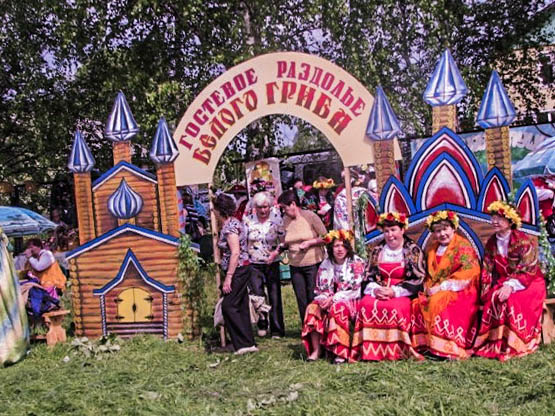 Весна, Зима, Лето, Осеньс. Красноборск, Красноборский район, Архангельская область(818-40) 3-12-76, 3-14-43rkc.krasnoborsk@yandex.ru, rkc-kopylova@mail.ru, krasotd@atnet.ruИнформация об организаторе программыРайонный культурный центр, Красноборский историко-мемориальный и художественный музей им. С.И. Тупицына, Отдел культуры и туризма Красноборского районаМесторасположение и маршрутКрасноборская земля славится своими лесами. Цивозерские беломошники (бельники) тянутся на многие километры вдоль двинских берегов. Здесь в Красном Боре (Красноборск) и располагается Царство Белого гриба.Подробное описаниеДвухдневный маршрут включает в себя встречу с Царем-батюшкой Белым грибом и его лесной свитой в Красноборском музее, знакомство с историей, бытом и ремеслами Красноборья, мастер-класс по плетению из бересты, интерактивная программа с играми и забавами, шутками и загадками, по окончании которой Царь-батюшка пригласит на чаепитие. 
Второй день путешествия пройдет на правобережье и начнется с лесной прогулки по знаменитым борам-беломошникам с посещением музея Белого гриба, экскурсией на базу по переработке даров леса. 
В Доме ремесел всех встретит гостеприимная хозяйка, которая поведает об истории старинного села Верхняя Уфтюга, пригласит на экскурсию в Церковь Дмитрия Солунского – самую высокую деревянную церковь на Севере, предложит мастер-класс по плетению из соломы. 
Всех ждет угощение из блюд традиционной грибной кухни.Где остановиться: "Солониха", санаторийЧто посмотреть: Красноборский историко-мемориальный и художественный музей имени С.И. Тупицына